                                         АДМИНИСТРАЦИЯ  ГАЛИЧСКОГО МУНИЦИПАЛЬНОГО  РАЙОНА КОСТРОМСКОЙ ОБЛАСТИП О С Т А Н О В Л Е Н И Е от   « 25 »   октября  2017 года     № 267/1       г. ГаличО внесении изменений в постановление  администрации Галичского муниципального района от 11 мая 2017 года № 116В целях актуализации нормативного правового  акта П О С Т А Н О В Л Я Ю: 1. Внести в постановление администрации Галичского муниципального района от 11 мая 2017 года № 116 «Об утверждении муниципальной программы «Профилактика терроризма, а также минимизация и (или) ликвидация последствий его проявлений на территории Галичского муниципального района Костромской области» на 2017 – 2019 годы» следующие изменения:1.1. в паспорте Программы в разделе «Объемы и источники финансирования программы»:цифры «886,2» заменить цифрами «246,1»;цифры «412,8» заменить словами «текущее финансирование»;цифры «227,3» заменить словами «текущее финансирование»;1.2. приложение к муниципальной программе «Перечень мероприятий муниципальной программы «Профилактика терроризма и экстремизма, а также минимизация и (или) ликвидация последствий его проявлений на территории Галичского муниципального района Костромской области» на 2017 – 2019 годы» изложить в новой редакции согласно приложения к настоящему постановлению.2. Контроль за исполнением настоящего постановления  возложить на  заместителя главы администрации муниципального района по социально-гуманитарному развитию  О. Ю. Поварову.3.Настоящее постановление  вступает в силу  со дня  его опубликования.Глава  муниципального района                                                              А. Н. ПотехинПриложениек муниципальной программе «Профилактика терроризма,а также минимизация и (или) ликвидация последствий его проявлений на территории Галичского муниципального района Костромской области» на 2017 – 2019 годыПеречень мероприятий муниципальной программы «Профилактика терроризма и экстремизма, а также минимизация и (или) ликвидация последствий его проявлений на территории Галичского муниципального района Костромской области» на 2017 – 2019 годы№ п/пНаименование мероприятияИсполнительСроки исполненияИсточники финансированияОбъём финансирования, тыс.рубОбъём финансирования, тыс.рубОбъём финансирования, тыс.рубОбъём финансирования, тыс.руб№ п/пНаименование мероприятияИсполнительСроки исполненияИсточники финансированияВсегов том числе, по годамв том числе, по годамв том числе, по годам№ п/пНаименование мероприятияИсполнительСроки исполненияИсточники финансированияВсего201720182019Муниципальная программа«Профилактика терроризма и экстремизма, а также минимизация и (или) ликвидация последствий его проявлений на территории   Галичского муниципального района Костромской области» на 2017 – 2019 годыАдминистрация   Галичского муниципального района  2017 – 2019 годыБюджет муниципального района   246,1Текущее финансирование Текущее финансирование246,11. Организационные мероприятия по выполнению программы1. Организационные мероприятия по выполнению программы1. Организационные мероприятия по выполнению программы1. Организационные мероприятия по выполнению программы1. Организационные мероприятия по выполнению программы1. Организационные мероприятия по выполнению программы1. Организационные мероприятия по выполнению программы1. Организационные мероприятия по выполнению программы1. Организационные мероприятия по выполнению программы1Организация работы антитеррористической комиссии  Галичского муниципального района Костромской области, проведение заседанийАдминистрация   Галичского муниципального района   ЕжеквартальноБез финансирования----2Участие администрации муниципального района в совещаниях правоохранительных органовАдминистрация   Галичского муниципального района   Весь периодБез финансирования----2. Мероприятия, направленные на профилактическую работу с населением2. Мероприятия, направленные на профилактическую работу с населением2. Мероприятия, направленные на профилактическую работу с населением2. Мероприятия, направленные на профилактическую работу с населением2. Мероприятия, направленные на профилактическую работу с населением2. Мероприятия, направленные на профилактическую работу с населением2. Мероприятия, направленные на профилактическую работу с населением2. Мероприятия, направленные на профилактическую работу с населением2. Мероприятия, направленные на профилактическую работу с населением3Информирование жителей Галичского муниципального района   о порядке действий при угрозе возникновения террористических актов, посредством размещения информации в муниципальных средствах массовой информации, официальном сайте администрации Администрация   Галичского муниципального района     МО МВД России «Галичский»Весь периодБез финансирования----4Информационно-методическое обеспечение материалами (образцы плакатов, памяток, листовок, лекций, бесед и т.п.) для профилактической работы с населением руководителей организаций и учреждений всех форм собственности, расположенных на территории муниципального района Администрация   Галичского муниципального района   Весь периодБез финансирования----5Проведение комплекса мероприятий по выявлению и пресечению изготовления и распространения литературы, аудио- и видеоматериалов экстремистского толка, пропагандирующих разжигание национальной, расовой и религиозной враждыМО МВД России «Галичский»,  отдел образования администрации  муниципального района, образовательные учреждения, сельские библиотеки  По мере необходимостиБез финансирования----6Организация профилактических мероприятий (рабочие встречи, беседы) с представителями национальных диаспор и землячеств, в целях предупреждения распространения идеологии терроризма, недопущение вовлечения граждан в террористическую деятельность.МО МВД России «Галичский»ежеквартально----7Организация в СМИ публикаций статей по вопросам профилактики терроризмаМО МВД России «Галичский»,ГП КО «Издательский дом «Галичские известия»ежеквартально----8Участие в мероприятиях по социальной реабилитации граждан, отбывших наказания за преступления террористической и экстремистской направленностиМО МВД России «Галичский»Весьпериод----3. Профилактика незаконной миграции3. Профилактика незаконной миграции3. Профилактика незаконной миграции3. Профилактика незаконной миграции3. Профилактика незаконной миграции3. Профилактика незаконной миграции3. Профилактика незаконной миграции3. Профилактика незаконной миграции3. Профилактика незаконной миграции9Проверка мест пребывания иностранных граждан и адресов, которые часто используются для постановки на миграционный учет, в т.ч. с целью выявления «резиновых» квартир; проведение оперативно-профилактических мероприятий по противодействию незаконной миграцииМО МВД России «Галичский»Весь период----10Отработка вопросов правомочности пребывания граждан, при их выявлении, в бесхозных строениях МО МВД России «Галичский»Весь период----11Осуществление мероприятий по учёту и контролю за пребыванием и трудовой деятельностью граждан и лиц без гражданства.МО МВД России «Галичский»Весь период----12Осуществление контроля за сносом ветхих строений, регулярными обследованиями подвальных и чердачных помещений в муниципальном районе с целью исключения доступа посторонних лиц Администрации сельских поселенийВесь период----13Организация патрулирования в местах массового скопления людей на территории   Галичского муниципального района КостромскойобластиМО МВД России «Галичский»Весь период----14Проведение мониторинга и оценки миграционной ситуации на территории городского округаМО МВД России «Галичский»Весь период----15Проведение работы по разъяснению работодателям и иностранным гражданам порядка осуществления трудовой деятельностиМО МВД России «Галичский»Весь период----16Организация взаимодействия с   администрациями сельских поселений муниципального района в части разработки порядка уведомления органов внутренних дел о прибытии на территорию сельских поселений Галичского муниципального района иностранных гражданМО МВД России «Галичский»Весь период----17Размещение публикаций в средствах массовой информации об изменениях действующего миграционного законодательства РФМО МВД России «Галичский»Не реже 2 раза в год----18Осуществлять сбор и обобщение сведений о количестве поставленных на миграционный учет иностранных граждан и лиц без гражданства, а также проживающих по разрешению на временное проживание и виду на жительствоМО МВД России «Галичский»ежемесячно----19Организация и проведение оперативно- профилактических мероприятий, направленных на профилактику, выявление и пресечение нарушений в сфере миграцииМО МВД России «Галичский»По плану УМВДРоссиипо КО----4. Мероприятия, направленные на патриотическое воспитание и неприятие терроризма и экстремизма4. Мероприятия, направленные на патриотическое воспитание и неприятие терроризма и экстремизма4. Мероприятия, направленные на патриотическое воспитание и неприятие терроризма и экстремизма4. Мероприятия, направленные на патриотическое воспитание и неприятие терроризма и экстремизма4. Мероприятия, направленные на патриотическое воспитание и неприятие терроризма и экстремизма4. Мероприятия, направленные на патриотическое воспитание и неприятие терроризма и экстремизма4. Мероприятия, направленные на патриотическое воспитание и неприятие терроризма и экстремизма4. Мероприятия, направленные на патриотическое воспитание и неприятие терроризма и экстремизма4. Мероприятия, направленные на патриотическое воспитание и неприятие терроризма и экстремизма20Проведение классных часов, внеклассных мероприятий, изучение на уроках ОБЖ и обществознания сущности экстремизма и терроризма, их общественной опасностиОбщеобразовательные учрежденияСентябрь – май ежегодноБез финансирования----21Изучение учебного предмета «Основы религиозных культур и светской этики»Общеобразовательные учрежденияСентябрь – май ежегодноБез финансирования----22Оперативный контроль в образовательных учреждениях в целях сбора информации о негативных процессах, происходящих в подростковой средеОбщеобразовательные учрежденияВ течение годаБез финансирования----23Проведение общероссийских мероприятий (День независимости России, День народного единства, Всемирный день толерантности и др.)Образовательные учрежденияПо графикуБез финансирования----24Персонифицированный учёт успеваемости и занятости несовершеннолетние «группы риска», вовлечению их в досуговую деятельность, спортивно – массовые мероприятияОбщеобразовательные учрежденияВ течение годаБез финансирования----25Проведение родительских собраний, социологических исследований «Профилактика экстремизма и терроризма»Образовательные учрежденияВ течение годаБез финансирования----26Организация профилактических бесед (викторин, «круглых столов» на темы неприятия терроризма и экстремизма в учебных заведениях города. Участие сотрудников МО МВД России «Галичский», курирующих направление деятельности по линии борьбы с экстремизмом и терроризмом в молодежных форумах проводимых на территории Галичского   района МО МВД России «Галичский»,отдел образования администрации муниципального района,  образовательные учрежденияЕжеквартальноБез финансирования----27Организация обмена информацией с социальными педагогами учебных заведений и инспекторами ПДН о несовершеннолетних, причисляющих себя к неформальным молодежным объединениям. Организация и проведение с данными несовершеннолетними профилактической работы, направленной на недопущение проявлений экстремизма. МО МВД России «Галичский»Сентябрь-май----28Организация профилактической работы, направленной на недопущение вовлечения населения, особенно детей и подростков, в незаконную деятельность религиозных сект и экстремистских организаций путём обеспечения их занятости и контроля времяпровождения (работа кружков, секций, организация бесплатных кинопоказов и т.п.)МКУК МБ   им. М. Горького, общеобразовательные учреждения,молодежные центры, сельские Дома культуры, сельские библиотекиВесь периодБез финансирования----29Организация «круглых столов» по теме "Профилактика экстремизма и терроризма в молодежной среде. Источники асоциального поведения учащихся", а также встреч с представителями разных национальностей в целях предупреждения распространения идеологии терроризма, недопущения вовлечения граждан в террористическую деятельностьМКУК МБ   им. М. Горького,молодежные центры,сельские библиотеки,сельские Дома культуры Весь периодБез финансирования----30Организация концертов, проведение конкурсов, викторин, бесед с оформлением наглядной агитации, показом видеороликов, направленных на патриотическое воспитание, вручением памяток  МКУК МБ   им. М. Горького,молодежные центры,сельские библиотеки,сельские Дома культурыВесь периодБез финансирования----31Организация мероприятий, направленных на изучение истории региона, гармонизацию межнациональных отношений (час истории, выставки, диспуты, день информации и пр.)МКУК МБ   им. М. Горького,молодежные центры,сельские библиотекиВесь периодБез финансирования----32Организация и проведение пропагандистских мероприятий, акций, флешмобов под девизом «Молодёжь против террора» антитреррористической направленности с выпуском памяток, буклетов, листовок антитеррористической защищенности Отдел по делам культуры, молодежи и спорта администрации муниципального районаВесь период  Бюджет муниципального района8,7Текущее финансированиеТекущее финансирование8,733Участие в региональных культурно-просветительских мероприятиях, направленных на гармонизацию межнациональных отношений (фестивали, гастрольные программы, спектакли);  мероприятиях антитреррористической направленности в области народного творчества (районные, межрегиональные, всероссийские фестивали и конкурсы)Отдел по делам культуры, молодежи и спорта администрации муниципального районаВесь периодБюджет муниципального района127,4Текущее финансированиеТекущее финансирование127,434Оформление и размещение инструкций, памяток, наглядных пособий по антитеррористической защищённости на информационных стендах и сайтах учрежденийОбразовательные учреждения, молодежные центры,сельские библиотеки,сельские Дома культуры Весь периодБез финансирования----5. Мероприятия, направленные на исключение доступа посторонних и антитеррористической защищённости объектов 5. Мероприятия, направленные на исключение доступа посторонних и антитеррористической защищённости объектов 5. Мероприятия, направленные на исключение доступа посторонних и антитеррористической защищённости объектов 5. Мероприятия, направленные на исключение доступа посторонних и антитеррористической защищённости объектов 5. Мероприятия, направленные на исключение доступа посторонних и антитеррористической защищённости объектов 5. Мероприятия, направленные на исключение доступа посторонних и антитеррористической защищённости объектов 5. Мероприятия, направленные на исключение доступа посторонних и антитеррористической защищённости объектов 5. Мероприятия, направленные на исключение доступа посторонних и антитеррористической защищённости объектов 5. Мероприятия, направленные на исключение доступа посторонних и антитеррористической защищённости объектов 35Разработка и реализация планов работы учреждений по антитеррористической безопасности на учебный годОбразовательные учрежденияВ течение годаБез финансирования----36Организация круглосуточного дежурства в учреждениях образования, пропускной режим, ведение контроля посетителей в журнале регистрации. Обеспечение входа в учреждения образования по звонку при наличии документов, удостоверяющих личность.Образовательные учрежденияВ течение годаБез финансирования----37Организация системы регулярных инструктажей с руководителями, администрацией объектов, преподавательского состава и обслуживающего персонала учреждений образования по способам и методам выявления возможных фактов распространения в образовательных учреждениях идеологии терроризма, действиям в экстремальных ситуациях.Образовательные учреждения,МО МВД России «Галичский»В течение годаБез финансирования----38Установка системы видеонаблюдения в учреждениях дошкольного образованияДошкольные образовательные учрежденияДо 1 июля 2017 годаБюджет муниципального районаТекущее финансированиеТекущее финансирование--39Установка (ремонт) ограждения территории в соответствии со стандартом безопасностиМОУ Челсменская основная общеобразовательная школаМОУ Красильниковская основная общеобразовательная школаМОУ Пронинская средняя общеобразовательная школаСПДС МОУ Березовская средняя общеобразовательная школаОбразовательные учрежденияВесь периодБюджет муниципального района80,8Текущее финансированиеТекущее финансированиеТекущее финансирование80,040Установка железных дверейМОУ Ореховская средняя общеобразовательная школаМОУ Курьяновская основная общеобразовательная школаМОУ Пронинская средняя общеобразовательная школаОбразовательные учрежденияВесь периодБюджет муниципального района30,0Текущее финансированиеТекущее финансирование30,0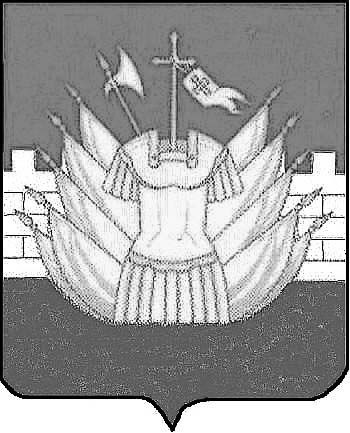 